ANNEXE 4 du Plan Arbres Hauts-de-France (actualisé au 28 juin 2022)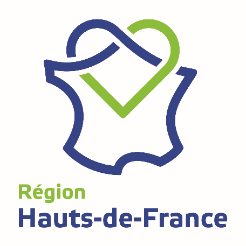 DISPOSITIF REGIONAL PERMANENT« LA NATURE EN CHEMINS »Cahier des charges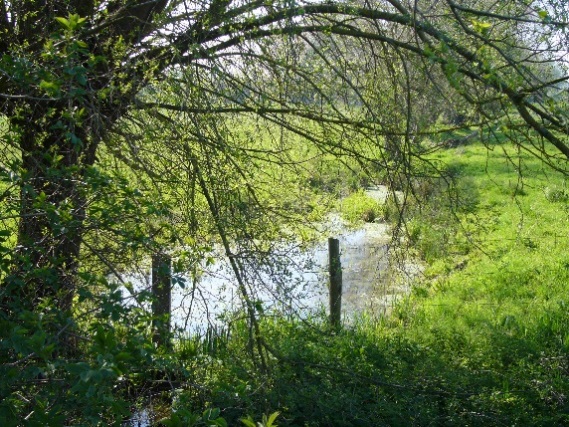 Crédits photos : Hugo FOURDINCONTEXTE ET OBJECTIFS DU DISPOSITIFLa nature ordinaire, autrement dit les espaces fréquentés au quotidien par l’essentiel de la population, trouve sa place aussi bien dans les villes que dans les campagnes. Ces dernières couvrent toutefois l’essentiel du territoire et constituent à ce titre un enjeu stratégique majeur pour l’avenir de la biodiversité et des différents usages qui s’y développent, qu’ils s’inscrivent dans une logique de production (agriculture, sylviculture…) ou de récréation (randonnée, chasse, pêche…).Conscient de l’érosion de la biodiversité affectant ces espaces, et des différentes pertes de services écosystémiques qui en résultent, la Région Hauts-de-France s’engage dans la reconquête de la biodiversité des espaces ruraux, ou péri-urbains.Pour ce faire, à côté des mesures agro-environnementales climatiques qui, sur des territoires définis, doivent concourir à soutenir les pratiques agricoles favorables à la flore et à la faune sauvages, la Région souhaite encourager les collectivités locales à conserver et reconquérir la trame écologique remarquable que constituent les chemins et notamment les chemins ruraux, domaine privé des communes, qui supportent de multiples usages tout en offrant, grâce à leurs accotements, habitat, gîte et couvert à des cortèges floristiques et faunistiques importants. Faute d’une reconnaissance suffisante de leurs nombreuses fonctions, les chemins ont subi de multiples atteintes – de leur disparition locale pure et simple à la réduction de leur emprise à leur seule bande de roulement – évolutions qui ont amoindri fortement leurs apports écologiques et paysagers.Déterminée à contribuer à la restauration de ces infrastructures naturelles multifonctionnelles et des surfaces de délaissés adjacentes, supports de biodiversité et constitutifs d’une trame écologique locale, la Région s’engage dans le soutien des communes et de leurs groupements et des associations qui souhaitent œuvrer à la restauration et reconquête de ces espaces, à travers le financement de leurs opérations de plantation d’arbres et arbustes, de création de couverts herbacés (ensemencement), de création ou de restauration de mares, qui pourront être accompagnées le cas échéant d’installations de nichoirs et hôtels à insectes.BénéficiairesSont éligibles au présent dispositif :Les collectivités territoriales et leurs groupements ;Les associations loi 1901 (associations de protection de la nature, associations de planteurs…) ayant obtenu l’accord, par délibération, des collectivités concernées pour la réalisation des aménagements faisant l’objet de la demande de subvention ;Les associations foncières de remembrement, sur leurs propriétés et en dehors des aménagements connexes au remembrement. Conditions d’éligibilités des projets Echelle des projetsLe présent dispositif concerne l’ensemble du territoire des Hauts-de-France à l’échelle communale ou, préférentiellement, à l’échelle intercommunale dans un objectif de renforcer les effets favorables des aménagements sur la biodiversité ordinaire.Espaces concernésLes dossiers présentés au titre du présent dispositif de soutien devront être situés en milieu rural ou à dominante rurale et concerner des chemins ruraux, des voies communales/communautaires et/ou des surfaces de délaissés adjacentes publiques (en contact direct avec les chemins) De façon très spécifique et exclusive, un projet de création/restauration de mares incluant un éventuel boisement, peut concerner des surfaces de délaissés non accolés à un chemin rural.).Nature des projets Projets de plantation :Plantation de haies diversifiées et/ou d’alignements d’arbres conduits en forme libre ou en têtards ;Plantation de fruitiers.Les plantations devront principalement être réalisées sur des chemins ruraux, voies communales ou communautaires. Les plantations sur les surfaces de délaissés ne pourront pas constituer l’objet principal du projet. Par ailleurs, l’opportunité de la plantation de ces délaissés par rapport à leur intérêt écologique initial devra être vérifié.Projets de restauration ou de création de mares :La mare est une étendue d’eau temporaire ou permanente, de taille variable. Sa profondeur excède rarement deux mètres. Le projet doit porter sur le creusement d’une ou plusieurs mares, leur végétalisation éventuelle (rarement nécessaire), et/ou sur la restauration (débroussaillage, désenvasement…) de mares existantes.Des plantations pourront être réalisées sur des surfaces de délaissés adjacentes aux mares créées ou restaurées. L’opportunité de la plantation de ces délaissés par rapport à leur intérêt écologique initial devra être vérifié.Le dossier de demande de subvention devra comprendre a minima la description du profil de la mare (et donc de ses pentes sur l’ensemble de son périmètre), ses modalités d’alimentation en eau, son milieu environnant, et une explication du choix d’implantation pour les créations.Projets d’ensemencement en accompagnement des projets de plantation ou de mares :Ensemencement de bandes refuges herbacées pour la biodiversité sur les accotements des chemins ;Ensemencement de zones de délaissés, à proximité des mares créées ou restaurées, ou en complément de plantations. Seuls les projets portant sur des espaces sans couverture végétale permanente préalable pourront bénéficier de tels ensemencements au titre du présent dispositif.Projets d’installation de nichoirs et/ou hôtels à insectes en accompagnement des projets de plantation ou de maresCes aménagements font l’objet de notices techniques qui visent à optimiser l’efficacité des aménagements. Conditions complémentairesLes projets doivent avoir fait l’objet d’une concertation locale en particulier avec les propriétaires (ou ayants-droits) des terrains des usagers attenants aux plantations ou ensemencements. Cette concertation doit notamment servir à définir les besoins de bornage et permettre d’adapter le projet de plantations à certains besoins des riverains (notamment maintenir des accès aux parcelles agricoles par interruption des plantations à des endroits considérés comme privilégiés, etc.). Elle doit avoir lieu avant le dépôt du dossier de demande de subvention et les riverains devront être tenus informés des dates d’intervention sur site (bornage, plantations, ensemencement), par tous moyens appropriés (bulletin municipal, réunion d’information en mairie…);L’engagement à la pérennité et à l’entretien des aménagements mis en place pour une durée de 10 ans minimum : un suivi des aménagements et la mise en place d’un entretien pluriannuel, pouvant éventuellement se traduire par la mise en place de conventions avec les propriétaires riverains, est obligatoire. L’inscription des aménagements réalisés (les haies notamment) dans les documents d’urbanisme est vivement encouragée. Le bénéficiaire s’engage par ailleurs à faciliter la participation de son personnel technique aux stages d’entretien qui pourraient lui être proposés par ENRx, le CNPF ou d’autres structures ; L’acceptation de la diffusion des moyens d’informations mis à disposition le cas échéant par la Région pour valoriser le projet, et d’une communication par la Région relative aux réalisations effectuées dans le cadre du présent dispositif ;L’engagement à faciliter d’éventuels suivis faune / flore sur les aménagements réalisés.DEPENSES ELIGIBLES et MODALITES DE FINANCEMENTLes dossiers déposés devront présenter un minimum de dépenses éligibles de 1000 € HT ou TTC, selon que le maitre d’ouvrage doit ou non s’acquitter du paiement de la TVA.Au vu du taux minimal de 50% d’aide régionale, ce plancher correspond à un montant de minimal de 500 € de subvention allouable.Frais de bornage des chemins (et, le cas échéant, de parcelles publiques adjacentes)Dépenses éligibles de frais de bornage : le bornage doit être réalisé sur un secteur de chemin ou une parcelle de délaissé faisant l’objet d’un projet de plantation ou de création/restauration de mare.Taux d’intervention : plafonné à 70 %Frais d’achat et d’installation de ligneux (arbres et arbustes)Taux et plafonds d’intervention : Pour les fournitures : plafonné à 90 % des dépenses éligibles, dans la limite d’un plafond moyen de dépenses éligibles de 10 €/plant (ce plafond étant calculé sur la moyenne des plants et non plant par plant)Pour la main d’œuvre : plafonné à 50% de main d’œuvre dans la limite d’une moyenne de 5 € par plant.Dépenses éligibles de fournitures : Plants inscrits dans la liste des essences éligibles Voir liste des essences éligibles et proscrites en annexe. La présence d’une espèce exotique proscrite figurant dans la liste entraîne une inéligibilité dudit projet dans sa globalité.Accessoires complémentaires aux plants : tuteurs, protection contre le gibier, paillage biodégradableDépenses éligibles de main d’œuvre :Les frais de main d’œuvre consacrés à la plantation et la préparation du sol, comprenant la pose du paillage et des protections anti-gibier, prestation ou régie :Ces frais devront être présentés distinctement et précisément dans les devis à fournir  Ces frais devront être indiqués dans le budget détaillé de l’opération et le plan de financement de l’opération (modèles téléchargeables sur la plateforme des aides et subventions)Frais d’achat et d’implantation de semences herbacées (création de couverts herbacés refuges pour la biodiversité)Taux d’intervention : plafonné à 50 % des dépenses éligiblesDépenses éligibles : Coût des semences, dans la limite des semences éligibles Voir liste des variétés de semences éligibles, et les règles de panachage)Coût de préparation du sol et de réalisation du semis, dans la limite du coût des semences. Prestations ou réalisation en régie.Frais de création et de restauration de maresTaux d’intervention : plafonné à 50 % des dépenses éligibles, dans la limite de 10.000€ de dépenses éligibles par mare.Dépenses éligibles :Les prestations de service d’entreprises portant sur tout ou partie de la réalisation ; Les frais de personnel en régieCoût des fournitures, telles que plantes, argile…Dépenses exclues :Dépenses de travaux de maçonnerie, empierrements, aménagements sécuritaires, d’ornement ou récréatifs/sportifs.Dépenses liées à la création de nouveaux cheminsConditions à respecter :Chaque mare ne doit pas dépasser 1000 m2Les mares ne doivent pas être destinées à la pêche ou tout autre loisir, mais ne viser que le renforcement de la biodiversitéL’étanchéité des mares devra être naturelle. Ne sont donc pas éligibles les mares dont l’étanchéité serait réalisée à l’aide d’une bâche plastique ou de tout autre revêtement synthétique Frais d’achat et installation d’hôtels à insectes et/ou de nichoirsTaux et plafonds d’intervention : Pour la globalité du projet : dépenses éligibles plafonnées à 2000 € HT ou TTC selon que le porteur de projet doit s’acquitter ou non de la TVA. Dépenses éligibles :Dépenses liées à l’achat et à l’installation d’hôtels à insectes et/ou de nichoirsLes fournitures, dans la limite des montants unitaires suivants :Nichoir à passereaux : 22 € ;Nichoir à rapaces ou chauves-souris : 100€ ;Hôtel à insectes : 100€.Frais de conception et d’installation d’une information des usagers sur les aménagements réalisésTaux et plafonds d’intervention :  Plafond de dépenses éligibles : 20% du montant de l’ensemble des autres dépenses du projet engagées, et 10 000 € maximum  Taux d’intervention : 50 %Dépenses éligibles : Conception (en cas de prestation de service), réalisation et installation d’une information des usagers sur les aménagements réalisés et leur vocationLa Région pourra, le cas échéant, mettre à disposition un visuel adapté.Les dépenses sont considérées en hors-taxes pour les bénéficiaires récupérant la TVA et en toutes taxes pour les associations. Le montant effectif de la subvention sera calculé par application du pourcentage d’intervention sur les dépenses éligibles effectivement réalisées et acquittées au moment de la demande de paiement.Dossier de demandeMode de réception des dossiersLe dossier devra être adressé à la Région sous forme dématérialisée via la plateforme régionale dédiée : https://aides.hautsdefrance.frLe dossier doit impérativement être déposé avant le début des travaux.Eléments constitutifs du dossier de demandePIECES JUSTIFICATIVES A JOINDRE A VOTRE DEMANDE :  Formulaire descriptif du projet (= formulaire d’information de la plateforme d’aides et subventions) Budget prévisionnel détaillé Plan de financement (modèle téléchargeable sur la plateforme) Devis détaillés pour les différents postes de dépenses Calendrier prévisionnel de l’opération Cartographie du projet Délibération du porteur de projet s’engageant à conduire le projet d’aménagement conformément au cahier des charges du dispositif (pour les porteurs publics) Engagement à la pérennité du projet (modèle téléchargeable sur la plateforme) Relevé d’identité bancaire (RIB)  	 A ces éléments, peuvent être ajoutées toute pièce jugée utile pour la valorisation et l’instruction du projet.Pour les associations uniquement :  Charte régionale de la laïcité et des valeurs républicaines signée par le représentant légal actuel de mon association (datée de moins d’un an)  Contrat d’engagement républicain Délibération de la collectivité compétente autorisant la réalisation du projet sur sa propriété foncière  MODALITES DE VALIDATION DES DOSSIERSLes dossiers répondant aux critères définis au point 3 du présent cahier des charges pourront bénéficier d’une subvention de la Région dans les conditions fixées au point 4. Les bénéficiaires seront destinataires d’un arrêté ou d’une convention d’attribution de subvention.Pour les dossiers non éligibles, un courrier de rejet, précisant les critères non respectés, sera adressé au porteur de projet. Il pourra déposer un nouveau dossier, en respectant les critères. Modalités de versement de l’aideLe bénéficiaire est tenu de réaliser le projet soutenu dans un délai de 36 mois maximum à compter de la date de notification de l’arrêté ou de la date d’entrée en vigueur de la convention d’attribution de la subvention. Modalités de présentation de la demande de versement de la subventionLa demande de versement de la subvention devra être adressée à la Région sous forme dématérialisée via la plateforme régionale dédiée : https://aides.hautsdefrance.fr, grâce aux références du dossier obtenues lors du dépôt de la candidature. Contenu de la demande de versement de la subventionBilan des aménagements réalisés comprenant a minima le linéaire et surfacique, les essences et mélanges mis en œuvre, les modes de mise en œuvre, des photographies des aménagements réalisés ;Cartographie des aménagements réalisés ;Etat récapitulatif des dépenses acquittées et des recettes perçues ou à percevoir, accompagné des justificatifs des dépenses acquittées (copie des factures acquittées) ;Pour les dépenses de personnel affecté au projet, état récapitulatif des dépenses justifié, par le montant du salaire, charges comprises, et le temps de travail correspondant au temps passé sur le projet (de la conception à la réalisation) ; Le cas échéant, éléments attestant de la mention du soutien de la Région Hauts-de-France dans les actes d’information et de communication développés par le bénéficiaire (photographies des panneaux d’information, bulletin municipal ou communautaire, communiqué de presse…).Le montant de la subvention sera calculé sur la base des dépenses acquittées au vu des taux et plafond d’intervention sus visés en fonction de chaque type de projet (plantations, ensemencement, création/restauration de mares, installation de nichoirs/hôtels à insectes, frais de communication).LISTE DES ESPECES HERBACEES ELIGIBLESDANS LE CADRE DU DISPOSITIF REGIONAL « LA NATURE EN CHEMINS »Recommandation : Prévoir 10 espèces au maximum dans le mélangeMilieu mésophileMilieu humideLISTE DES ESSENCES ELIGIBLES ET PROSCRITES DANS LE CADRE DU PLAN ARBRES(DONT PLANTATIONS SUR PROPRIETE PUBLIQUE, LA NATURE EN CHEMINS, GENERATION + LYCEENATURE,…)LISTES DES ESSENCES ELIGIBLES (LISTES A, B ET C)*ATTENTION : ESPECE SENSIBLE AU CHANGEMENT CLIMATIQUE, GOURMANDE EN EAULISTE DES ESPECES EXOTIQUES ENVAHISSANTES PROSCRITES(leur présence dans un projet entraîne l’inéligibilité dudit projet dans sa globalitéEspèceChoix ou alternativeProportion dans le mélangeDactyle aggloméré Dactylis glomerata L.3 espèces parmi les 460 à 70%Fromental élevé Arrhenatherum elatius L. subsp elatius3 espèces parmi les 460 à 70%Pâturin des prés Poa pratensis L. subsp. pratensis3 espèces parmi les 460 à 70%Fléole des prés Phleum pratense L.3 espèces parmi les 460 à 70%Trèfle des prés Trifolium pratense L.ou Trèfle blanc Trifolium repens L.10%Luzerne lupuline Medicago lupulina L.10%Achillée millefeuille Achillea millefolium L.4 espèces parmi les 620 à 30%Grande marguerite Leucanthenum vulgare Lam. subsp. ircutianum4 espèces parmi les 620 à 30%Carotte commune Daucus carota L subsp. carota4 espèces parmi les 620 à 30%Millepertuis perforé Hypericum perforatum L.4 espèces parmi les 620 à 30%Brunelle commune  Prunella vulgaris L.4 espèces parmi les 620 à 30%Renoncule âcre Ranunculus acris L.4 espèces parmi les 620 à 30%EspèceChoix ou alternativeProportion dans le mélangeAgrostide stolonifère Agrostis stolonifera L.3 espèces parmi les 460 à 70%Fromental élevé Arrhenatherum elatius L. subsp. elatius3 espèces parmi les 460 à 70%Pâturin des prés Poa pratensis L. subsp. pratensis3 espèces parmi les 460 à 70%Fléole des prés Phleum pratense L.3 espèces parmi les 460 à 70%Trèfle blanc Trifolium repens L.10%Brunelle commune  Prunella vulgaris L.20 à 30%Consoude officinale Symphytum officinale L.20 à 30%Cardamine des prés Cardamine pratensis L subsp . pratensis20 à 30%
Liste A - Espèces d'arbres et arbustes/arbrisseaux éligibles

Liste A - Espèces d'arbres et arbustes/arbrisseaux éligibles
ARBRESEspèces - Nom françaisEspèces - Noms latinsAlisier torminalSorbus torminalisAulne à feuilles en cœurAlnus cordataAulne glutineuxAlnus glutinosa (L.) Gaertn.Bouleau verruqueuxBetula pendula RothBouleau pubescentBetula pubescens Ehrh. subsp. pubescensCharme communCarpinus betulus L.Châtaigner commun Castanea sativaChêne vertQuercus ilexChêne sessile ; RouvreQuercus petraea LiebleinChêne pubescentQuercus pubescensChêne pédonculéQuercus robur L.CormierSorbus domesticaErable champêtreAcer campestre L.Erable planeAcer platanoides L.Erable sycomore ; SycomoreAcer pseudoplatanus L.HêtreFagus sylvatica L.If communTaxus baccataMerisier sauvagePrunus avium (L.) L. subsp. aviumNoyer communJuglans regiaOrme de HollandeUlmus hollandica "lobel"Orme champêtreUlmus minor Mill. (uniquement en haie basse taillée à 3 m maximum)Orme blancUlmus glabraOrme lutèceUlmus lutèce Orme résistantUlmus nanguen Peuplier noirPopulus nigra (hors cultivar)Peuplier tremble ; TremblePopulus tremula L.Pommier sauvageMalus sylvestris L.Prunier à grappes [Cerisier à grappes]Prunus padus L.Saule blancSalix alba L.Sorbier des oiseleurs (s.l.)Sorbus aucuparia L.Tilleul à petites feuillesTilia cordata Mill.Tilleul à larges feuillesTilia platyphyllos Scop.ARBUSTES ET ARBRISSEAUX (*)Essences - Noms françaisEssences - Noms latinsArgousier (uniquement pour les communes littorales)Hippophae rhamnoides rhamnoidesAubépine à un styleCrataegus monogyna (sous réserve des démarches administratives préalables en vigueur dans certains départements et uniquement provenant de souches certifiées d'origine locale (marque végétal local, Bassin Parisien Nord et Zone Nord-Est)Aubépine épineuseCrataegus laevigataBourdaineFrangula alnus Mill.Cornouiller sanguinCornus sanguinea L. subsp. sanguineaCornouiller mâle (uniquement dans les départements de l'Aisne, de l'Oise et de la Somme)Cornus masEglantierRosa caninaFusain d’EuropeEuonymus europaeus L.Groseillier à maquereauxRibes uva-crispa L. (uniquement provenant de souches certifiées d'origine locale - marque végétal local, Bassin Parisien Nord)Groseillier rougeRibes rubrum L.HouxIlex aquifolium L.NéflierMespilus germanica L.Nerprun purgatifRhamnus cathartica L.Noisetier communCorylus avellana L. var. avellanaPoirier sauvagePyrus communis sub spé pyraster PrunellierPrunus spinosa L. Cerisier de Sainte Lucie PMA végétal local (uniquement dans les départements de l'Aisne, de l'Oise et de la Somme)Prunus mahaleb végétal localSaule rouxSalix atrocinerea Brot.Saule marsaultSalix caprea L.Saule cendréSalix cinerea L.Saule à trois étamines (Saule amandier)Salix triandra L.Saule des vanniers, Osier blancSalix viminalis L.Sureau noirSambucus nigra L. Troène communLigustrum vulgare L.Viorne lantane, MancienneVirbunum lantana L.Viorne obierVirbunum opulus L.* arbuste : plante ligneuse d'une hauteur maxi de 7 à 10 mètres adulte et dont le tronc n'est pas ramifié à la base.* arbuste : plante ligneuse d'une hauteur maxi de 7 à 10 mètres adulte et dont le tronc n'est pas ramifié à la base.**arbrisseau : plante ligneuse dont le tronc est ramifié à la base et qui pousse en forme de buisson**arbrisseau : plante ligneuse dont le tronc est ramifié à la base et qui pousse en forme de buissonListe B - Espèces et variétés fruitières éligibles POMMIERSEspèce Pommes à couteauA côtesArgilière (ou Dimoutière)AscahireBaguette d'hiverBaguette violetteBelle de PissyBelle de PontoiseBelle fleur simple (Petit bon ente)BeurrièreBon ente BelgeBon ente charbonnierBouvièreCabaretteCalvi blancCalville Saint SauveurCelliniChâtaignierColapuisCourt pendu d'EspagneCourt pendu rougeCuré de BrayDe caveDemie doubleDirecteur Lesage = Précoce de WirwignesDouble à l'huileDouble bon enteDouble bon pommier rouge (Belle fleur double)FaufleuriGaillardeGosseletGris BaudetGris BrabantGueule de moutonJacques LebelLanscaillerLucheMarie DoudouOntarioPigeonnetteQuarantaine d'hiverReinette AbryReinette BaumannReinette d'AngleterreReinette Clermontoise (= Reinette tardive d'Englefontaine)Reinette de BailleulReinette de ChênéeReinette de FlandreReinette de FranceReinette de FugélanReinette de HollandeReinette de l'HayetteReinette de WaleffeReinette des CapucinsReinette DescardreReinette étoiléeReinette grise avancéeReinette HernautReinette jauneReinette Jules LabitteRubanSaint Jean (= Transparente blanche)Sang de boeufSans pareille de PeasgoodTardive de Bouvignies = Rambour d'hiverTête de chatTransparente de CroncelsVerdin d'automneVerdin d'hiverVol au ventPommes à cidreAmère de BernieullesAmère de BerthecourtAmère nouvelleArmagnacBarbarieBonne chambrière mesureCarisi à longue queueDoux corierDouzandinDu vergerGermaineMarseignaNormandie blancPanneteriePomme poireRoquet rougeRouge extra très tardivePOIRIERSEspècePoires à couteauBeurré d'AnjouBeurré LebrunBeurré SuperfinComtesse de ParisCornélieDoyenné BoussochEugène ThirriotFondante ThirriotLégipontMadame GrégoireMargueritte MarillatPoire à ClémentSans pépinsSucrée de MontluçonTriomphe de ViennePoires à cuireJean NicolasBergamotte PhilippotFiséeLong ChiffPoire à côte d'orPoire à cuire grise de Wierre-au-BoisPoire de LivrePoire de sangPoire grise Notre-DamePoire ReinetteSaint-MathieuPRUNIERSEspèceBelle de LouvainCoe violetteGoutte d'or de CoeMadeleineMarie JouveneauMonsieur hâtifNobertePrune Bleue de SeninghemPrune de FloyonReine Claude brune de Dompierre sur HelpeReine Claude d'Althan (Conducta)Reine Claude de BavayReine Claude doréeReine Claude d'OullinsReine Claude précoce de PierremontReine Claude rouge hâtiveReine Claude verte tardiveSainte CatherineSanguine de WismesCERISIERSEspèceBrune de RomeriesCerise blanc nezCerise blanche de Wavrans sur l'AaCerise blanche d'HarcignyCerise de MoncheauxCerise de VerberieCerise du QuesnoyCerise du SarsCoeur de NoyonCoeur de pigeon noir de La GroiseGascogne tardive de SeninghemGriotte de LeméGriotte de Vieux-CondéGriotte précoce de SamerGros bigarreau de La GroiseGros bigarreau d'EperlecquesGrosse cerise blanche de VerchocqGuigne noire de RuesnesGuigne noire du PévèleSaint MédardPÊCHERSEspècePêche de MoncheauxListe C - Milieu urbain 

Espèces d'arbres éligibles uniquement au sein du tissu urbanisé (villes et villages)Liste C - Milieu urbain 

Espèces d'arbres éligibles uniquement au sein du tissu urbanisé (villes et villages)FEUILLUSFEUILLUSEspèce (nom français)Nom latinCassissierRibus nigrumChêne de Bourgogne, lombard ou cheveluQuercus cerrisFramboisierRubus IdaeusLiquidambarLiquidambar styracifluaTulipier de VirginieLiriodendron tulipifera (Tulipier de Virginie)Magnolia sp. Magnolia kobus, Magnolia xsoulangea, Magnolia grandifloraMûrier blanc et noirMorus sp. (Morus alba et Morus nigra.)Noisetier de BizanceCorylus colurnaNoyer d’AmériqueJuglans nigraOrme DodoensUlmus DodoensPlatane communPlatanus x hispanica Pommier sauvageMalus sylvestris Poirier de ChinePyrus calleryanaPrunier myrobolan (fleurs simples uniquement)Prunus cerasiferaPrunier domestique (marque végétal local disponible)Prunus domesticaSaule pourpreSalix purpureaTilleul à feuilles simplesTilia intermediaCONIFERESCONIFERESEspèce (nom français)Nom latinAlisier blanc*Sorbus aria*Cèdre du LibanCedrus libaniCèdre de l'Atlas Cedrus atlanticaEpicea*Picea abies*GinkgoGinkgo bilobaPin noir d'AutrichePinus nigra austriacaPin noir de CorsePinus nigra laricioPin sylvestrePinus sylvestrisSapin d'eauMetasequoia glyptostroboidesSéquoia à feuilles d'IfSequoia sempervirensSéquoia géantSequoiadendron giganteumEspèce (nom français)Nom latinAcacia à bois noirAcacia melanoxylon R. Brown, 1813Acacia à feuilles longuesAcacia longifolia (Andrews) Willdenow, 1806Ailante glanduleux ; Faux vernis du JaponAilanthus altissima (Mill.) Swingle, 1916Akébie à cinq feuillesAkebia quinata Decaisne, 1839Baccharis à feuilles d'arroche ; Sénéçon en arbreBaccharis halimifolia L., 1753Buddléia de David ; Arbre aux papillonsBuddleja davidii Franch., 1887Cerisier tardifPrunus serotina Ehrh., 1784Chalef à feuilles étroites ; Olivier de BohêmeElaeagnus angustifolia L., 1753Chalef à grandes feuillesElaeagnus macrophylla Thunberg, 1784Cornouiller soyeuxCornus sericea L., 1771Cotonéaster horizontalCotoneaster horizontalis Decne., 1879Cytise faux-ébénier ; AubourLaburnum anagyroides Medik., 1787Érable à feuille de vigne ; Érable à peau de serpentAcer rufinerve Siebold & Zucc., 1845Érable négondoAcer negundo L., 1753Genêt à balais striéCytisus striatus (Hill) Rothmaler, 1944Genêt blancCytisus multiflorus (L’Héritier de Brutell) Sweet, 1826Hakea sericeaHakea sericea (Schrader) J.C. Wendland, 1798Laurier-cerisePrunus laurocerasus L., 1753Lyciet communLycium barbarum L., 1753Lyciet féroceLycium ferocissimum MeirsMahonia à feuilles de houx ; Faux-houx ; MahoniaBerberis aquifolium Pursh, 1814Mimosa à feuilles de sauleAcacia saligna (J.J. Labillardière) H. Wendland, 1820Mimosa d’hiverAcacia dealbata Link, 1822Mimosa résineuxAcacia retinodes D.F.L. von Schlechtendal, 1847Mimosa vertAcacia mearnsii De WildemanNoyer du CaucasePterocarya fraxinifolia (Poir.) Spach, 1834OléastreElaeagnus x submacrophylla Servett., 1908Olivier de BohêmeElaeagnus angustifolia Linné, 1753Peuplier baumierPopulus balsamifera L., 1753Phytolaque d'Amérique ; Raisin d'AmériquePhytolacca americana L., 1753Rhododendron des parcs ; Rhododendron de la mer NoireRhododendron ponticum L., 1762Robinier faux-acaciaRobinia pseudoacacia L., 1753Rosier rugueuxRosa rugosa Thunb., 1784Sumac AmaranteRhus typhina L., 1756Symphorine blanche ; Arbre aux perlesSymphoricarpos albus (L.) S.F.Blake, 1914